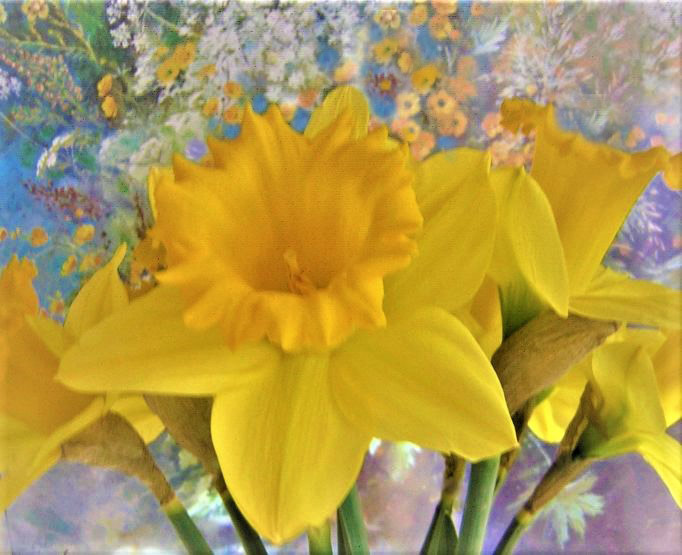 Persekiojimo baimės įveikimasPranešimų temos: Kodėl taikūs žmonės, su vidiniu džiaugsmu skelbiantys dangiškosios dieviškosios meilės lašelių žinutes, neturėtų bijoti ar nerimauti. Iš kur kyla nesąmoninga baimė ir ką ji gali padaryti.Kaip atpažinti ir išsklaidyti baimės prisiminimus.Visagalis prašo dvasiškai turtingų Meilės lašo draugų kasdien po truputį tobulinti savo žinias apie esybių tobulinimą.* * *Šiuos meilės lašo draugo klausimus skelbėjas perdavė Dievo Dvasiai, kuri mielai į juos atsakė per dvi dangiškai tyros šviesos būtybes.Brangus dangiškasis brolis, apsirengęs žemiškais drabužiais, taip pat kai kurie jo pažįstami ar draugai šiek tiek nerimauja dėl savo meilės lašelių publikacijų , nes nežino, ar dėl to jų nepasieks kas nors nemalonaus. Tačiau jie gali būti ramūs, nes dangiškai dieviškuoju ir žemiškuoju požiūriu meilės lašuose nėra jokių neteisėtų teiginių apie šalies įstatymus. Dangiškosios Meilės Dvasios pasirinkta kalba atitinka jūsų šalių nacionalinius įstatymus ir negali būti persekiojama. Žinutėse nėra jokio piktybinio ar šmeižikiško turinio, nukreipto prieš žmones ar šalies politikus, todėl jos atitinka įstatymus. Gyvenate šalyse, kurių konstitucijose teigiama, kad žmonių saviraiškos laisvė yra neliečiama. Todėl ir jūsų dienraščiuose yra straipsnių, kuriuose atskleidžiami ir atvirai kritikuojami politikų, dvasininkų ar kitų žmonių piktnaudžiavimai. Žmonių saviraiškos laisvė yra demokratijos dalis ir įtvirtinta Konstitucijoje.Todėl valstybė negali persekioti ar bausti nė vieno žmogaus, kuris taikiai išreiškia savo nuomonę dėl tam tikrų nuoskaudų įvairiose gyvenimo srityse. Galbūt jums, dvasingiems žmonėms, tai bus suprantama.Kiekviena pasaulio šalis turi saugumo tarnybą, kuri stebi piktybinius, smurtaujančius žmones, besielgiančius prieš šalies įstatymus, ir neleidžia jiems to daryti. Šį šalies saugumo aparatą politikai propaguoja tam, kad apsaugotų piliečius nuo chaotiškų ir nenuspėjamų žmonių, kurie visomis išgalėmis nori sukelti valstybėje problemų.Tačiau dieviškieji apreiškimai, kuriuos meilės dvasia siūlo dvasiškai ieškantiems ir besidomintiems žmonėms, neturi nieko bendra su problemų kėlimu. Juose yra tik nurodymai, kurių padedami žmonės gali rasti kelią atgal į taikias ir nuoširdžias dangiškąsias būties savybes ir gyventi be fanatizmo vieni su kitais. Meilės dvasia visada ragina dvasiškai orientuotus žmones priimti visus žmones į savo širdis ir elgtis su jais šiltai bei taikiai, nepaisant jų religinių įsitikinimų, tautybės, rasės ar odos spalvos. Tai pagrindiniai jo apreiškimų teiginiai, kurie šiandien puikiai dera su valstybės įstatymais. Jei kas nors iš jūsų, dvasinių žmonių, mano, kad gali būti persekiojamas dėl savo kitokio tikėjimo, ir to bijo, tuomet jis turėtų sąžiningai savęs paklausti, ko jis vis dar aktyviai klausia arba kas yra jo aukštutinės ir pasąmonės beisielos gelmių saugyklose, kas jam kelia baimę.Kaip žinote iš "Meilės lašo" apreiškimų, pasąmoninė baimė neleidžia žmogaus sąmonei laisvai mąstyti ir gyventi bei skatina žmones elgtis neteisingai įvairiose gyvenimo situacijose. Todėl būtų gerai ištirti - bet tai liečia tik tuos žmones, kurie bijo persekiojimo, - kokios priežastys juos verčia tai daryti.Dievo Dvasia per dangiškąsias būtybes, esančias kartu su pranašu, prašo jūsų, kad kartu su juo atidžiau nušviestumėte savo neigiamus prisiminimus, kad galiausiai išsivaduotumėte iš baimių, kurios bet kuriuo atveju kyla iš jūsų praeities. Stebėkite save baimės situacijose, tada galėsite atpažinti, iš kurios gyvenimo srities jums kyla tokios neteisėtos mintys. Atidžiau į juos pažvelgę ir išanalizavę, perduokite juos dangiškajai meilės dvasiai Aš Esu ir paprašykite, kad ji transformuotų šią vidinę baimės saugyklą.Iš tiesų, kai žmonės bijo, jie pritraukia neigiamas jėgas, kurios daro juos bejėgius pavojingose situacijose, nes baimė vibruoja priešinga kryptimi ir spinduliuoja tamsiai, todėl dangaus būtybės neturi galimybės prie jų priartėti ir jiems padėti. Dvasingi žmonės, kurie vis dar jaučia baimę tam tikrose gyvenimo situacijose, jau turėtų tai žinoti. Be to, jie pritraukia žemiškas sielas, kurios iš tamsios nerimaujančio žmogaus auros supranta, kad atėjo jų metas įeiti į žmogaus aurą ir daryti jam įtaką, be to, atimti iš jo energiją. Galbūt dabar jau supratote toliaregišką prasmę ir, padedami Dievo, stengsitės pamažu įveikti savo baimę.Vėlyvą valandą Dievo Dvasia apreiškia save dar vienu klausimu, nes skelbėjas vis dar budi, kad priimtų Meilės Dvasios pamokymus.Brangūs "Meilės lašelių" draugai ! Dievo Dvasia jus gausiai apdovanojo daugybe dangiškų dieviškų žinučių. Todėl jūsų viršutinėje ir žemutinėje sąmonėje sukaupta daugybė dvasinių žinių, kurios taip pat saugomos jūsų amžinojoje vidinėje sieloje. Tai reiškia, kad jūs sužinojote apie daugelį dangiškųjų gyvenimo taisyklių ir savybių ir patyrėte, kokie žmonių gyvenimo būdai neatitinka dangiškųjų būtybių gyvenimo būdų. Todėl dangiškoji meilės dvasia prašo jūsų kasdien po truputį įgyvendinti sukauptas žinias, kad iki žemiškojo gyvenimo pabaigos jums pavyktų tapti ryškiai nušvitusia būtybe, kuriai po mirties nebus didelių sunkumų patekti į šviesos kupinas ir aukštesnių vibracijų planetos sritis kitoje pusėje, kur jūsų laukia daug gražesnis gyvenimas nei šiame tamsiame apgaulės pasaulyje. Šio trumpo meilės dvasios apreiškimo pabaigoje tai taip pat buvo meili užuomina ir paskata jums stengtis įgyvendinti savo didįjį dvasinį-dieviškąjį pažinimą, kad išaukštintumėte būtybes, nes taip daug laimėsite.Pirminį klausimą uždavęs dvasinis draugas taip pat nerimauja dėl kai kurių ambasadų draugų, kurie, jo manymu, neatsargiai dalijasi savo adreso duomenimis, saugumo priemonių.Žvelgiant iš dangiškojo meilės dvasios, kuri po kelių dienų atskleidė šį papildymą man, tyrai dangiškajai būtybei, taško, šiuo metu žemiškuoju požiūriu nėra jokio pavojaus, kad šių dvasinių pranešimų draugų adresų duomenys bus panaudoti tamsiems, neteisėtiems tikslams. Visi piliečių duomenys yra žinomi valstybės institucijoms, tačiau, baiminantis piktavalių žudikų, saugumo institucijoms leidžiama klausytis piliečių telefoninių pokalbių. Taip jau yra šiame pasaulyje. Jei turite kompiuterį, programų operatoriai taip pat turi prieigą prie jūsų asmens duomenų ir niekas negali nuo to apsisaugoti, nes yra davęs sutikimą, be kurio negalėtų skambinti į interneto svetaines. Esu tikras, kad tai suprantate, net jei tai reiškia, kad žmonės gali būti kontroliuojami ir nėra laisvi. Turite su tuo susitaikyti, kol gyvenate šiame pasaulyje. Dangiškoji meilės dvasia negali to pakeisti, nes, atsižvelgiant į dangiškąsias gyvenimo taisykles, kurios saugo visų būtybių laisvę, ji neturi teisės kištis į laisvą ir nepriklausomą giliai puolusių žmonių ir sielų gyvenimą. Ar galite tai suprasti?Žinokite tai, kad jus tai nuramintų. Žemiškasis gyvenimas iš tiesų nėra lengvas, be pavojaus pasivaikščiojimas tamsos energijos neturinčių būtybių pasaulyje, tačiau pasitikėdami Dievu ir gerai prisitaikydami prie dangiškosios meilės dvasios, dangiškųjų gyvenimo taisyklių ir nuoširdžių būties savybių, jūs, brandžios būtybės, norinčios sugrįžti, esate saugūs dangiškoje dieviškoje globoje, net jei aplink jus nuolat tyko daugybė grėsmių ir pavojų. Visada žinokite, kad jūsų teigiama orientacija ankstyvą rytą, o taip pat ir dažniau dienos metu lemia, ar esate jo dieviškoje globoje. Atkreipkite į tai šiek tiek daugiau dėmesio.Dieviškuoju požiūriu šiuo metu nėra jokios priežasties bijoti persekiojimo, jei elgiatės teisėtai arba gerbiate savo šalies įstatymus. Daugelis dvasingų žmonių yra religiniai fanatikai ir viešumoje išsako nemalonius komentarus, kurie nepatinka kitų tikėjimų žmonėms. Todėl jie turi tikėtis, kad jiems bus piktai priekaištaujama, tačiau jūs to nedarote, turėdami dangiškąsias dieviškąsias žinias. Jei jumyse vis dar yra fanatizmo likučių, pasistenkite ir išsilaisvinkite nuo fanatizmo bruožų; tai padaryti jums padės sąžiningas savęs pažinimas, nuoširdi atgaila ir įveikimas su vidine meilės dvasios pagalba. Jei esate laisvi nuo fanatizmo, jums nekils pagunda kištis į savo artimųjų dvasinę laisvę ar užgaulioti juos nemaloniais komentarais.Kiekviena iš jūsų, dangiškojo plano būtybių, ankstesniuose savo žemiškuose gyvenimuose perėmė fanatizmo bruožus iš nerealių religinių žinių, kurias skleidė fanatiški dvasininkai. Todėl kai kuriuos iš jūsų ankstesniuose įsikūnijimuose galėjo persekioti religinių pažiūrų žmonės, kurie neturėjo gerų ketinimų jūsų atžvilgiu, ir daugelis iš jūsų iš tiesų buvo nekaltai persekiojami ir žudomi vien dėl savo kitokių įsitikinimų. Todėl jie vis darsielos prisiminimų, kurie jų žmogiškoje sąmonėje sukelia baimę, kai jie pagalvoja apie persekiojimą arba perskaito straipsnį apie jį. Iš tiesų jų persekiojimo baimė nepagrįsta jūsų žemiškuoju laiku Europos šalyje ir yra didelė blogybė jų žemiškajame gyvenime, nes paverčia juos savo buvusios baimės vergais, todėl jie nebedrįsta dalytis su žinomais žmonėmis niekuo iš savo patirties ir požiūrio į gyvenimą. Tuomet jie gyvena uždarą ir dvasiškai susiaurintą gyvenimą ir niekuo nebepasitiki, net ir tais, su kuriais yra šilti draugai. Toks gyvenimas nėra vertas dangiškojo plano būtybių išganymo ir atima iš jų laisvę, kuri tęsiasi nežemiškose sferose, nes jos ir toliau labai priklauso nuo savo sandėlių ir vėl nepasitiki jokia kita būtybe. Tuomet jie tampa savo ankstesnių įėjimų iš žemiškojo gyvenimo kaliniais. Todėl dangiškoji meilės dvasia prašo dvasiškai pažįstančių žmonių, kurie iš dangiškosios būties iškeliavo į žemę vykdyti išganymo plano užduoties, dabar gerai pagalvoti, ar jie nenorėtų verčiau išsivaduoti iš primestos baimės. Pagalvokite apie tai, nes baimė turi labai žemą, neigiamai poliarizuotą vibraciją, kuri taip pat sukelia baimę ir siaubą savo sielai, kai žmogus ko nors bijo. Baimės prisiminimai sieloje įtempia jo nervų sistemą, todėl susilpnėja kraujotaka, o tai neigiamai veikia fizinę savijautą.Todėl Dievo Dvasia prašo jūsų intensyviau apšviesti savo baimės mintis, ypač tada, kai ko nors bijote, bet dar nesužinojote, kas jumyse vis dar yra su tuo susiję. Paprašykite meilės dvasios pagalbos surasti baimės saugyklą arba leisti jai atsirasti jūsų sąmonėje. Tada sužinosite, dėl kokios priežasties iki šiol ko nors bijojote, ir galėsite vis labiau atsiriboti nuo buvusios baimės tam tikroje gyvenimo srityje. To jums iš visos širdies linki dangiškoji meilės dvasia ir dangiškosios būtybės.Be to, kai ką apie atsargumo priemones, skirtas jums, dangiškosioms būtybėms, išganymo plane. Meilės dvasia žino, kokią sunkią užduotį stengiatės atlikti šiame palaimingų būtybių pasaulyje, taip pat žino, kad tai nepatinka daugeliui tamsių žmonių ir žemiškų sielų. Tačiau pagalvokite šiek tiek įžvalgiau. Jie taip užsiėmę savimi, kad jums nepakenks. Jų dėmesys sutelktas į daugybę žemiškų pagundų, kuriose jie randa malonumą ir pasitenkinimą. Dėl šių trikdžių jie nėra suinteresuoti jus nuolat stebėti ir nieko su jumis nedaryti. Kai kurie iš jų net apsidžiaugia, kai internete aptinka meilės lašo svetaines ir perskaito ar išgirsta ką nors apie meilės dvasią, neva apšviečiančią šio pasaulio blogybes per bebaimį pranašautoją, nes jie vis dar prisirišę prie šio pasaulio ir priešinasi savo planetos, kurią kartu sukūrė, naikinimui. Tačiau savo priešingai poliarizuotoje sąmonėje jie negali įsivaizduoti, kad žmogus šiame triukšmingame pasaulyje gali išgirsti Dievą savyje, nes jų pasaulis orientuotas į visiškai priešingą gyvenimo būdą, taip pat ir žmogaus genai.Jie yra tokios nežemiškos, žemėje gyvenančios būtybės, kurios prieš daugelį amžių balsavo prieš savęs naikinimą. Jie yra susibūrę anapus ir per savo bangos ilgio mediumistus stengiasi atkreipti religiškai orientuotų žmonių dėmesį, perduodami pranešimus, kad intensyviai dirbtų dėl būsimo Žemės egzistavimo. Jie dvasiškai kovoja prieš savo destruktyvius brolius ir seseris, kurie nori sunaikinti visą kūriniją. Net šiuo dieviškojo apreiškimo momentu jie dar nežino, kad tai nebegali įvykti, nes Jėzus Kristus su savo dangiškaisiais ištikimaisiais užkirto tam kelią. Jie stengiasi daryti viską, ką gali, kad Žemėje ir toliau gyventų gyvybė ir jie galėtų vėl įsikūnyti. Tai, žinoma, nepatinka jų priešininkams, todėl jie dvasiškai kovoja tarpusavyje, ir tai taip pat akivaizdu daugelyje žmonių gyvenimo sričių.Tiek apie dangiškosios meilės dvasios papildymą, kuris dabar paaiškėjo aiškiau, nes pranašas buvo pasirengęs priimti savo pareiškimo pagilinimą, kurį jau iš anksto jautė iš vidaus. 